Рабочая программа учебной дисциплины Профессиональная и педагогическая подготовка основной профессиональной образовательной программы высшего образования, рассмотрена и одобрена на заседании кафедры, протокол № 11 от 14.06.2021г.ОБЩИЕ СВЕДЕНИЯ Учебная дисциплина «Профессиональная и педагогическая подготовка» изучается в 10 семестре.Курсовая работа – не предусмотрена.Форма промежуточной аттестации: Место учебной дисциплины в структуре ОПОПУчебная дисциплина «Профессиональная и педагогическая подготовка» включена в Обязательную часть Блока 1 учебного плана подготовки специалистов по специальности 53.05.02 – Художественное руководство оперно-симфоническим оркестром и академическим хором, Специализация – Художественное руководство оперно-симфоническим оркестром.Изучение дисциплины опирается на результаты освоения образовательной программы предыдущего уровня. Основой для освоения дисциплины являются результаты обучения по предшествующим и сопутствующим дисциплинам:Гармония;Сольфеджио;Анализ музыкальной формы;История музыки;Методика преподавания профессиональных дисциплин;Чтение партитур.Результаты обучения по учебной дисциплине, используются при изучении следующих дисциплин:Дирижирование;Подготовка к сдаче и сдача государственного экзамена.ЦЕЛИ И ПЛАНИРУЕМЫЕ РЕЗУЛЬТАТЫ ОБУЧЕНИЯ ПО ДИСЦИПЛИНЕЦелью изучения дисциплины «Профессиональная и педагогическая подготовка» является подготовка выпускника по специальности Художественное руководство оперно-симфоническим оркестром и академическим хором, Специализация – Художественное руководство оперно-симфоническим оркестром, обладающего многоаспектным предоставлением о педагогической деятельности. Сюда входят: высоко нравственные позиции человека, занимающегося воспитанием учащихся, профессионализм в конкретной области преподавания, умение организовать учебный процесс в соответствии с социально-эстетическим запросом сегодняшнего дня.Результатом обучения является овладение обучающимися знаниями, умениями, навыками и опытом деятельности, характеризующими процесс формирования компетенций и обеспечивающими достижение планируемых результатов освоения учебной дисциплины.2.1 Формируемые компетенции, индикаторы достижения компетенций, соотнесённые с планируемыми результатами обучения по дисциплине:СТРУКТУРА И СОДЕРЖАНИЕ УЧЕБНОЙ ДИСЦИПЛИНЫОбщая трудоёмкость учебной дисциплины по учебному плану составляет:Структура учебной дисциплины для обучающихся по видам занятий: Структура учебной дисциплины для обучающихся по разделам и темам дисциплины: Краткое содержание учебной дисциплиныСамостоятельная работа студента – обязательная часть образовательного процесса, направленная на развитие готовности к профессиональному и личностному самообразованию, на проектирование дальнейшего образовательного маршрута и профессиональной карьеры.Самостоятельная работа обучающихся по дисциплине «Профессиональная и педагогическая подготовка» организована как совокупность аудиторных и внеаудиторных занятий и работ, обеспечивающих успешное освоение дисциплины. Аудиторная самостоятельная работа обучающихся по дисциплине «Профессиональная и педагогическая подготовка» выполняется на учебных занятиях под руководством преподавателя и по его заданию. Аудиторная самостоятельная работа обучающихся входит в общий объем времени, отведенного учебным планом на аудиторную работу, и регламентируется расписанием учебных занятий. Внеаудиторная самостоятельная работа обучающихся – планируемая практическая работа обучающихся, выполняемая во внеаудиторное время по заданию и при методическом руководстве преподавателя, но без его непосредственного участия, расписанием учебных занятий не регламентируется.Внеаудиторная самостоятельная работа обучающихся включает в себя:подготовку к индивидуальным занятиям и экзаменам;изучение теоретического материала;повышение технического и творческого потенциала через регулярный и систематический процесс чтения и анализа оркестровых партитур;подготовку к текущей и промежуточной аттестации в течение семестра.Самостоятельная работа обучающихся с участием преподавателя в форме иной контактной работы предусматривает групповую работу с обучающимися и включает в себя проведение индивидуальных и групповых консультаций по отдельным темам/разделам дисциплины.Применение электронного обучения, дистанционных образовательных технологийПри реализации программы учебной дисциплины электронное обучение и дистанционные образовательные технологии не применяются.РЕЗУЛЬТАТЫ ОБУЧЕНИЯ ПО ДИСЦИПЛИНЕ, КРИТЕРИИ ОЦЕНКИ УРОВНЯ СФОРМИРОВАННОСТИ КОМПЕТЕНЦИЙ, СИСТЕМА И ШКАЛА ОЦЕНИВАНИЯСоотнесение планируемых результатов обучения с уровнями сформированности компетенции.ОЦЕНОЧНЫЕ СРЕДСТВА ДЛЯ ТЕКУЩЕГО КОНТРОЛЯ УСПЕВАЕМОСТИ И ПРОМЕЖУТОЧНОЙ АТТЕСТАЦИИ, ВКЛЮЧАЯ САМОСТОЯТЕЛЬНУЮ РАБОТУ ОБУЧАЮЩИХСЯПри проведении контроля самостоятельной работы обучающихся, текущего контроля и промежуточной аттестации по учебной дисциплине «Профессиональная и педагогическая подготовка» проверяется уровень сформированности у обучающихся компетенций и запланированных результатов обучения по дисциплине, указанных в разделе 2 настоящей программы.Формы текущего контроля успеваемости, примеры типовых заданий:Критерии, шкалы оценивания текущего контроля успеваемости:Промежуточная аттестация:Критерии, шкалы оценивания промежуточной аттестации учебной дисциплины:Система оценивания результатов текущего контроля и промежуточной аттестации.Оценка по дисциплине выставляется обучающемуся с учётом результатов текущей и промежуточной аттестации.ОБРАЗОВАТЕЛЬНЫЕ ТЕХНОЛОГИИРеализация программы предусматривает использование в процессе обучения следующих образовательных технологий:проектная деятельность;групповые дискуссии;анализ ситуаций;поиск и обработка информации с использованием сети Интернет;обучение в сотрудничестве (командная, групповая работа);ПРАКТИЧЕСКАЯ ПОДГОТОВКАПрактическая подготовка в рамках учебной дисциплины «Профессиональная и педагогическая подготовка» реализуется при проведении индивидуальных занятий, предусматривающих участие обучающихся в выполнении отдельных элементов работ, связанных с будущей профессиональной деятельностью. ОРГАНИЗАЦИЯ ОБРАЗОВАТЕЛЬНОГО ПРОЦЕССА ДЛЯ ЛИЦ С ОГРАНИЧЕННЫМИ ВОЗМОЖНОСТЯМИ ЗДОРОВЬЯПри обучении лиц с ограниченными возможностями здоровья и инвалидов используются подходы, способствующие созданию безбарьерной образовательной среды: технологии дифференциации и индивидуального обучения, применение соответствующих методик по работе с инвалидами, использование средств дистанционного общения, проведение дополнительных индивидуальных консультаций по изучаемым теоретическим вопросам и практическим занятиям, оказание помощи при подготовке к промежуточной аттестации.При необходимости рабочая программа дисциплины может быть адаптирована для обеспечения образовательного процесса лицам с ограниченными возможностями здоровья, в том числе для дистанционного обучения.Учебные и контрольно-измерительные материалы представляются в формах, доступных для изучения студентами с особыми образовательными потребностями с учетом нозологических групп инвалидов:Для подготовки к ответу на практическом занятии, студентам с ограниченными возможностями здоровья среднее время увеличивается по сравнению со средним временем подготовки обычного студента.Для студентов с инвалидностью или с ограниченными возможностями здоровья форма проведения текущей и промежуточной аттестации устанавливается с учетом индивидуальных психофизических особенностей (устно, письменно на бумаге, письменно на компьютере, в форме тестирования и т.п.). Промежуточная аттестация по дисциплине может проводиться в несколько этапов в форме рубежного контроля по завершению изучения отдельных тем дисциплины. При необходимости студенту предоставляется дополнительное время для подготовки ответа на зачете или экзамене.Для осуществления процедур текущего контроля успеваемости и промежуточной аттестации обучающихся создаются, при необходимости, фонды оценочных средств, адаптированные для лиц с ограниченными возможностями здоровья и позволяющие оценить достижение ими запланированных в основной образовательной программе результатов обучения и уровень сформированности всех компетенций, заявленных в образовательной программе.МАТЕРИАЛЬНО-ТЕХНИЧЕСКОЕ ОБЕСПЕЧЕНИЕ ДИСЦИПЛИНЫ «Профессиональная и педагогическая подготовка»Материально-техническое обеспечение «Профессиональная и педагогическая подготовка» при обучении с использованием традиционных технологий обучения.УЧЕБНО-МЕТОДИЧЕСКОЕ И ИНФОРМАЦИОННОЕ ОБЕСПЕЧЕНИЕ УЧЕБНОЙ ДИСЦИПЛИНЫИНФОРМАЦИОННОЕ ОБЕСПЕЧЕНИЕ УЧЕБНОГО ПРОЦЕССАРесурсы электронной библиотеки, информационно-справочные системы и профессиональные базы данных:11.2. Перечень программного обеспечения Не применяется.ЛИСТ УЧЕТА ОБНОВЛЕНИЙ РАБОЧЕЙ ПРОГРАММЫ УЧЕБНОЙ ДИСЦИПЛИНЫВ рабочую программу учебной дисциплины внесены изменения/обновления и утверждены на заседании кафедры Музыковедения:Министерство науки и высшего образования Российской ФедерацииМинистерство науки и высшего образования Российской ФедерацииМинистерство науки и высшего образования Российской ФедерацииМинистерство науки и высшего образования Российской ФедерацииМинистерство науки и высшего образования Российской ФедерацииМинистерство науки и высшего образования Российской ФедерацииФедеральное государственное бюджетное образовательное учреждениеФедеральное государственное бюджетное образовательное учреждениеФедеральное государственное бюджетное образовательное учреждениеФедеральное государственное бюджетное образовательное учреждениеФедеральное государственное бюджетное образовательное учреждениеФедеральное государственное бюджетное образовательное учреждениевысшего образованиявысшего образованиявысшего образованиявысшего образованиявысшего образованиявысшего образования«Российский государственный университет им. А.Н. Косыгина«Российский государственный университет им. А.Н. Косыгина«Российский государственный университет им. А.Н. Косыгина«Российский государственный университет им. А.Н. Косыгина«Российский государственный университет им. А.Н. Косыгина«Российский государственный университет им. А.Н. Косыгина(Технологии. Дизайн. Искусство)»(Технологии. Дизайн. Искусство)»(Технологии. Дизайн. Искусство)»(Технологии. Дизайн. Искусство)»(Технологии. Дизайн. Искусство)»(Технологии. Дизайн. Искусство)»Институт «Академия имени Маймонида»«Академия имени Маймонида»«Академия имени Маймонида»«Академия имени Маймонида»«Академия имени Маймонида»КафедраМузыковеденияМузыковеденияМузыковеденияМузыковеденияМузыковеденияРАБОЧАЯ ПРОГРАММАУЧЕБНОЙ ДИСЦИПЛИНЫРАБОЧАЯ ПРОГРАММАУЧЕБНОЙ ДИСЦИПЛИНЫРАБОЧАЯ ПРОГРАММАУЧЕБНОЙ ДИСЦИПЛИНЫПрофессиональная и педагогическая подготовкаПрофессиональная и педагогическая подготовкаПрофессиональная и педагогическая подготовкаУровень образования СпециалитетСпециалитетСпециальность53.05.02Художественное руководство оперно-симфоническим оркестром и академическим хоромСпециализацияХудожественное руководство оперно-симфоническим оркестромХудожественное руководство оперно-симфоническим оркестромСрок освоения образовательной программы по очной форме обучения5 лет5 летФорма обученияОчнаяОчнаяРазработчик рабочей программы учебной дисциплиныРазработчик рабочей программы учебной дисциплиныРазработчик рабочей программы учебной дисциплиныСт. преподаватель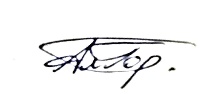 А.О. Гордон      А.О. Гордон      Заведующий кафедрой:Заведующий кафедрой:Н.С. Ренёва                               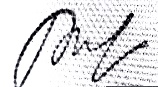 десятый семестр- зачет с оценкойКод и наименование компетенцииКод и наименование индикаторадостижения компетенцииПланируемые результаты обучения по дисциплине ОПК-3 Способен планировать образовательный процесс, выполнять методическую работу, применять в образовательном процессе результативные для решения задач музыкально-педагогические методики, разрабатывать новые технологии в области музыкальной педагогикиИД-ОПК-3.1 Знание основных особенностей организации образовательного процесса и методической работы, владение методами актуализации применяемых музыкально-педагогических методик - знает основные особенности организации образовательного процесса и методической работы, владеет методами актуализации применяемых музыкально-педагогических методик;- планирует образовательный процесс, осуществляет поиск решений проблемных ситуаций на основе анализа актуальных музыкально-педагогических технологий; - формирует новые педагогические технологии в области музыкального образования и осуществляет их адаптацию в практической деятельности.ОПК-3 Способен планировать образовательный процесс, выполнять методическую работу, применять в образовательном процессе результативные для решения задач музыкально-педагогические методики, разрабатывать новые технологии в области музыкальной педагогикиИД-ОПК-3.2 Планирование образовательного процесса, поиск решений проблемных ситуаций на основе анализа актуальных музыкально-педагогических технологий - знает основные особенности организации образовательного процесса и методической работы, владеет методами актуализации применяемых музыкально-педагогических методик;- планирует образовательный процесс, осуществляет поиск решений проблемных ситуаций на основе анализа актуальных музыкально-педагогических технологий; - формирует новые педагогические технологии в области музыкального образования и осуществляет их адаптацию в практической деятельности.ОПК-3 Способен планировать образовательный процесс, выполнять методическую работу, применять в образовательном процессе результативные для решения задач музыкально-педагогические методики, разрабатывать новые технологии в области музыкальной педагогикиИД-ОПК-3.3 Формирование новых педагогических технологий в области музыкального образования и их адаптация в практической деятельности - знает основные особенности организации образовательного процесса и методической работы, владеет методами актуализации применяемых музыкально-педагогических методик;- планирует образовательный процесс, осуществляет поиск решений проблемных ситуаций на основе анализа актуальных музыкально-педагогических технологий; - формирует новые педагогические технологии в области музыкального образования и осуществляет их адаптацию в практической деятельности.ОПК-4 Способен планировать собственную научно-исследовательскую работу, отбирать и систематизировать информацию, необходимую для ее осуществленияИД-ОПК-4.1 Разработка собственной концепции научно-исследовательской деятельности с применением широкого круга источников информации по выбранной теме- осуществляет разработку    собственной концепции научно-исследовательской деятельности с применением широкого круга источников информации по выбранной теме;       - дифференцирует массив научной информации в соответствии с запланированными этапами исследовательской деятельности;       - верифицирует научные источники по степени их надежности, выявляет недостоверную информацию и существенные пробелы в исследованиях.ОПК-4 Способен планировать собственную научно-исследовательскую работу, отбирать и систематизировать информацию, необходимую для ее осуществленияИД-ОПК-4.2 Дифференциация массива научной информации в соответствии с запланированными этапами исследовательской деятельности- осуществляет разработку    собственной концепции научно-исследовательской деятельности с применением широкого круга источников информации по выбранной теме;       - дифференцирует массив научной информации в соответствии с запланированными этапами исследовательской деятельности;       - верифицирует научные источники по степени их надежности, выявляет недостоверную информацию и существенные пробелы в исследованиях.ОПК-4 Способен планировать собственную научно-исследовательскую работу, отбирать и систематизировать информацию, необходимую для ее осуществленияИД-ОПК-4.3 Верификация научных источников по степени их надежности, выявление недостоверной информации и существенных пробелов в исследованиях- осуществляет разработку    собственной концепции научно-исследовательской деятельности с применением широкого круга источников информации по выбранной теме;       - дифференцирует массив научной информации в соответствии с запланированными этапами исследовательской деятельности;       - верифицирует научные источники по степени их надежности, выявляет недостоверную информацию и существенные пробелы в исследованиях.по очной форме обучения – 3з.е.108час.Структура и объем дисциплиныСтруктура и объем дисциплиныСтруктура и объем дисциплиныСтруктура и объем дисциплиныСтруктура и объем дисциплиныСтруктура и объем дисциплиныСтруктура и объем дисциплиныСтруктура и объем дисциплиныСтруктура и объем дисциплиныСтруктура и объем дисциплиныОбъем дисциплины по семестрамформа промежуточной аттестациивсего, часКонтактная аудиторная работа, часКонтактная аудиторная работа, часКонтактная аудиторная работа, часКонтактная аудиторная работа, часСамостоятельная работа обучающегося, часСамостоятельная работа обучающегося, часСамостоятельная работа обучающегося, часОбъем дисциплины по семестрамформа промежуточной аттестациивсего, часлекции, часпрактические занятия, часИндивидуальные занятия, часпрактическая подготовка, часкурсовая работа/курсовой проектсамостоятельная работа обучающегося, часпромежуточная аттестация, час10 семестрЗачет с оценкой108242460Всего:108484860Планируемые (контролируемые) результаты освоения: код(ы) формируемой(ых) компетенции(й) и индикаторов достижения компетенцийНаименование разделов, тем;форма(ы) промежуточной аттестацииВиды учебной работыВиды учебной работыВиды учебной работыВиды учебной работыСамостоятельная работа, часВиды и формы контрольных мероприятий, обеспечивающие по совокупности текущий контроль успеваемости;формы промежуточного контроля успеваемостиПланируемые (контролируемые) результаты освоения: код(ы) формируемой(ых) компетенции(й) и индикаторов достижения компетенцийНаименование разделов, тем;форма(ы) промежуточной аттестацииКонтактная работаКонтактная работаКонтактная работаКонтактная работаСамостоятельная работа, часВиды и формы контрольных мероприятий, обеспечивающие по совокупности текущий контроль успеваемости;формы промежуточного контроля успеваемостиПланируемые (контролируемые) результаты освоения: код(ы) формируемой(ых) компетенции(й) и индикаторов достижения компетенцийНаименование разделов, тем;форма(ы) промежуточной аттестацииЛекции, часПрактические занятия, часИндивидуальные занятияПрактическая подготовка, часСамостоятельная работа, часВиды и формы контрольных мероприятий, обеспечивающие по совокупности текущий контроль успеваемости;формы промежуточного контроля успеваемостиДесятый семестрДесятый семестрДесятый семестрДесятый семестрДесятый семестрДесятый семестрДесятый семестрОПК-3ИД-ОПК-3.1ИД-ОПК-3.2ИД-ОПК-3.3ОПК-4ИД-ОПК-4.1ИД-ОПК-4.2ИД-ОПК-4.31. Роль музыкального искусства в социуме. Преподавание музыки как специфический вид художественно-образовательной деятельности. 2. История отечественного музыкального образования. Генезис проблем и противоречий. 3. Теоретико-методологические основы преодоления противоречий в области преподавания музыкальных дисциплин. 4. Реформы российской музыкально-образовательной системы на рубеже XXI столетия. Новое законодательство Российской Федерации в области образования.хххх60Форма текущего контроля: собеседованиеОПК-3ИД-ОПК-3.1ИД-ОПК-3.2ИД-ОПК-3.3ОПК-4ИД-ОПК-4.1ИД-ОПК-4.2ИД-ОПК-4.31. Роль музыкального искусства в социуме. Преподавание музыки как специфический вид художественно-образовательной деятельности. 2. История отечественного музыкального образования. Генезис проблем и противоречий. 3. Теоретико-методологические основы преодоления противоречий в области преподавания музыкальных дисциплин. 4. Реформы российской музыкально-образовательной системы на рубеже XXI столетия. Новое законодательство Российской Федерации в области образования.2424Форма текущего контроля: собеседованиеОПК-3ИД-ОПК-3.1ИД-ОПК-3.2ИД-ОПК-3.3ОПК-4ИД-ОПК-4.1ИД-ОПК-4.2ИД-ОПК-4.31. Роль музыкального искусства в социуме. Преподавание музыки как специфический вид художественно-образовательной деятельности. 2. История отечественного музыкального образования. Генезис проблем и противоречий. 3. Теоретико-методологические основы преодоления противоречий в области преподавания музыкальных дисциплин. 4. Реформы российской музыкально-образовательной системы на рубеже XXI столетия. Новое законодательство Российской Федерации в области образования.2424Форма текущего контроля: собеседованиеОПК-3ИД-ОПК-3.1ИД-ОПК-3.2ИД-ОПК-3.3ОПК-4ИД-ОПК-4.1ИД-ОПК-4.2ИД-ОПК-4.31. Роль музыкального искусства в социуме. Преподавание музыки как специфический вид художественно-образовательной деятельности. 2. История отечественного музыкального образования. Генезис проблем и противоречий. 3. Теоретико-методологические основы преодоления противоречий в области преподавания музыкальных дисциплин. 4. Реформы российской музыкально-образовательной системы на рубеже XXI столетия. Новое законодательство Российской Федерации в области образования.Форма промежуточного контроля: собеседованиеОПК-3ИД-ОПК-3.1ИД-ОПК-3.2ИД-ОПК-3.3ОПК-4ИД-ОПК-4.1ИД-ОПК-4.2ИД-ОПК-4.31. Роль музыкального искусства в социуме. Преподавание музыки как специфический вид художественно-образовательной деятельности. 2. История отечественного музыкального образования. Генезис проблем и противоречий. 3. Теоретико-методологические основы преодоления противоречий в области преподавания музыкальных дисциплин. 4. Реформы российской музыкально-образовательной системы на рубеже XXI столетия. Новое законодательство Российской Федерации в области образования.242460ОПК-3ИД-ОПК-3.1ИД-ОПК-3.2ИД-ОПК-3.3ОПК-4ИД-ОПК-4.1ИД-ОПК-4.2ИД-ОПК-4.31. Роль музыкального искусства в социуме. Преподавание музыки как специфический вид художественно-образовательной деятельности. 2. История отечественного музыкального образования. Генезис проблем и противоречий. 3. Теоретико-методологические основы преодоления противоречий в области преподавания музыкальных дисциплин. 4. Реформы российской музыкально-образовательной системы на рубеже XXI столетия. Новое законодательство Российской Федерации в области образования.484860ОПК-3ИД-ОПК-3.1ИД-ОПК-3.2ИД-ОПК-3.3ОПК-4ИД-ОПК-4.1ИД-ОПК-4.2ИД-ОПК-4.31. Роль музыкального искусства в социуме. Преподавание музыки как специфический вид художественно-образовательной деятельности. 2. История отечественного музыкального образования. Генезис проблем и противоречий. 3. Теоретико-методологические основы преодоления противоречий в области преподавания музыкальных дисциплин. 4. Реформы российской музыкально-образовательной системы на рубеже XXI столетия. Новое законодательство Российской Федерации в области образования.ОПК-3ИД-ОПК-3.1ИД-ОПК-3.2ИД-ОПК-3.3ОПК-4ИД-ОПК-4.1ИД-ОПК-4.2ИД-ОПК-4.31. Роль музыкального искусства в социуме. Преподавание музыки как специфический вид художественно-образовательной деятельности. 2. История отечественного музыкального образования. Генезис проблем и противоречий. 3. Теоретико-методологические основы преодоления противоречий в области преподавания музыкальных дисциплин. 4. Реформы российской музыкально-образовательной системы на рубеже XXI столетия. Новое законодательство Российской Федерации в области образования.ОПК-3ИД-ОПК-3.1ИД-ОПК-3.2ИД-ОПК-3.3ОПК-4ИД-ОПК-4.1ИД-ОПК-4.2ИД-ОПК-4.31. Роль музыкального искусства в социуме. Преподавание музыки как специфический вид художественно-образовательной деятельности. 2. История отечественного музыкального образования. Генезис проблем и противоречий. 3. Теоретико-методологические основы преодоления противоречий в области преподавания музыкальных дисциплин. 4. Реформы российской музыкально-образовательной системы на рубеже XXI столетия. Новое законодательство Российской Федерации в области образования.ОПК-3ИД-ОПК-3.1ИД-ОПК-3.2ИД-ОПК-3.3ОПК-4ИД-ОПК-4.1ИД-ОПК-4.2ИД-ОПК-4.31. Роль музыкального искусства в социуме. Преподавание музыки как специфический вид художественно-образовательной деятельности. 2. История отечественного музыкального образования. Генезис проблем и противоречий. 3. Теоретико-методологические основы преодоления противоречий в области преподавания музыкальных дисциплин. 4. Реформы российской музыкально-образовательной системы на рубеже XXI столетия. Новое законодательство Российской Федерации в области образования.ИТОГО за шестой семестр4848Итого за весь период484860№ ппНаименование раздела и темы дисциплиныСодержание раздела (темы)Тема 1Роль музыкального искусства в социуме. Преподавание музыки как специфический вид художественно-образовательной деятельности.1. Социальные функции музыкального искусства. Философско-эстетические и психолого-педагогические обоснования музыкального воспитания и образования. Музыка как вид искусства. Художественный образ. Гносеологическая функция музыки. Воспитательные возможности музыки. Многофункциональность музыкального искусства. Роль и значение музыки в обществе. Музыка как средство общения, коммуникации в социуме. Многообразие функций и социокультурных ролей. Основная функция музыки – эстетическое воспитание, просвещение людей, приобщение их к высокой культуре. Концепции музыкального воспитания и образования: Древняя Греция, Средневековье, Возрождение, семнадцатый век, эпоха Просвещения, русская национальная культура XVIII-XIX в.в. Философия музыкального образования в практической жизнедеятельности учебных заведений. Исторический опыт. Современная ситуация в России – проблемы философии музыкального образования. Музыкальное воспитание и образование и духовное становление личности. 2. Образовательное учреждение профессионального музыкального образования: цели, задачи, функции, виды деятельности. Теоретико-методологические подходы и принципы преподавания музыкальных дисциплин.Категория «философии образования». Философия образования как система идей, воззрений, общих принципов и концептуальных подходов к теории и практике образовательного процесса; как «рефлексия на явление «образования», его конкретно-исторические формы, проблемы и противоречия. Концептуальных направлений в подходе к этой проблематике. Функции философии музыкального образования.Тема 2История отечественного музыкального образования. Генезис проблем и противоречий.3. Содержание музыкального образования. Позитивные и негативные аспекты истории российского музыкального образования. Содержание образования. История проблемы содержания образования: основные подходы, воззрения, трактовки. Культура как источник содержания образования. Обзор основных дидактических тенденций в России. Процесс обучения как передача учащимся опыта предшествующих поколений. Личностно-ориентированный подход к содержанию образования. Содержание образования в российских музыкальных учебных заведениях в конце XVIII – первой половине XIX вв. в России. Содержание высшего образования в России. Структура и организационное устройство российских училищ и консерваторий. Комплекс учебных дисциплин в российских консерваториях и музыкальных училищах. Направленность обучения, методологические установки, содержание учебной работы. Противоречие между художественным развитием учащегося и ориентацией на приоритетное развитие техницизма. Образцы подлинно воспитывающего обучения. А.Г. и Н.Г. Рубинштейны, В.Сафонов, А. Есипова, К. Давыдов и др. 4. Становление советской музыкально-воспитательной и музыкально-образовательной системы (1917-1930гг.). Годы революции и первого послереволюционного десятилетия /1917-1930/ – слом существовавшей в России системы музыкального воспитания и образования, изменения в структуре музыкально-образовательного процесса. Изменения в содержании учебно-образовательного процесса. Идеологические догматы времени. Особое место хорового пения в структуре учебного процесса, повышение роли народных музыкальных инструментов. Позитивные начинания: курс на подготовку всесторонне образованных музыкантов, специалистов «широкого профиля», идея всеобщей и обязательной педагогизации учебного процесса, нацеленность на практическую отдачу обучения. Перемены в целеполагании и содержательной направленности обучения музыке. Научно-исследовательская работа в творческих вузах. Введение института аспирантуры. Изменения в парадигме музыкального образования. Деформации и острые противоречия, присущие советской музыкальной культуре и системе музыкального воспитания и образования. 5. Причинная обусловленность реформ и преобразований советской системы музыкального образования. Уникальность структуры советского музыкального воспитания и образования (детские музыкальные школы; музыкальные училища; музыкальные вузы – консерватории, музыкально-педагогические институты, институты искусств и институты культуры). Отсутствие реальных, действенных связей между учебными заведениями низового, среднего и высшего звеньев. Иерархическая структура управления учебными заведениями страны. Командно-административный стиль руководства. Расхождение между методической мыслью и реальной практикой преподавания. Практика музыкально-исполнительских конкурсов. Нарастание антагонистических явлений и тенденций. Усиление идеологического давления со стороны партийно-государственного аппарата. Советская система массового музыкального воспитания. Место музыки в профессиональных учебных заведениях, в системе массового художественно-эстетического воспитания. Содержание и стиль работы. Узко специальная направленность обучения в профессиональных музыкальных учебных заведениях. Явления регресса в области профессионального музыкального образования. Содержание и организация учебно-воспитательной работы, формы, способы, методы её проведения. Недостаточная связь с современной психолого-педагогической наукой, с социологией и культурологией. Нарастание явлений кризисного характера, антагонистический характер противоречий. Последствия противоречий. Авторитарность как педагогическое явление, характерное для советской системы профессионального музыкального образования. Отставание отечественное музыкальной педагогики по линии оснащения ТСО. Несоответствие задачам профессионального музыкального образования базисных учебных планов и программы. Неразработанность на научно-теоретическом уровне ряда проблем, связанных с профессиональным обучением музыке. Тема 3Теоретико-методологические основы преодоления противоречий в области преподавания музыкальных дисциплин.6. Противоречие как философско-педагогическая категория. Основные противоречия российской музыкально-образовательной системы на рубеже XX-XXI столетий. Противоречие как атрибут всего сущего, как один из фундаментальных понятий философско-диалектического мировосприятия. Единство и внутреннее взаимодействие противоположностей как универсальный феномен, поясняющий глубинные закономерности Природы и Человека. Теоретико-методологический анализ комплекса противоречий. Основные противоречия общего и профессионального образования. Сущность и характер противоречий. Основные, фундаментальные противоречия. Противоречие между предназначением и осуществлением, между потенциальными возможностями субъектов учебно-воспитательного процесса и реальными результатами, достигнутыми ими. Противоречие между актуальными требованиями к воспитательной функции музыки как вида искусства и реальным воспитательным потенциалом, которым располагает музыкальная педагогика. Противоречие между целями, которые декларируются российской педагогикой, и средствами их достижения (осуществления, реализации). Процессы, происходящие в последние десятилетия XX века в российской педагогике. Противостояние между привычными, устоявшимися нормами учебно-воспитательной деятельности в отечественных учебных заведениях различного уровня и новыми веяниями в жизни общества, которые принесло с собой время. Атрибутивные качества, присущие советской школе: учебно-образовательная и воспитательная парадигма последних десятилетий XX века, её органическое несоответствие запросам времени и общественно-политическому климату в стране: командно-административный стиль руководства образованием; предельная «заидеологизированность» учебно-воспитательного процесса; диктат единственной, санкционированной государством теоретико-методологической доктрины в образовании; авторитаризм преподавательской практики; объектная направленность обучения. Трудности внедрения принципов гуманизации и либерализации, диверсификации и вариативности, индивидуализации и субъектной, направленности образования и установок в педагогический обиход. Специфика противоречий применительно к тому или иному виду учебно-воспитательной деятельности. Парадигма массового молодёжного сознания в сфере музыкальной культуры. Вкусы, увлечения, музыкальные интересы значительных групп населения. 7. Теоретико-методологические основы преодоления противоречий в современной музыкально-образовательной практике. Организация, содержание, структура оптимизации процесса устранения противоречий в практике преподавания музыки. Основные проблемы, реально существующих в практике преподавания музыки противоречий, усложняющих профессиональную подготовку специалистов в области музыкальной культуры и искусства. Неадекватность стилистики и характера взаимоотношений между учащейся молодёжью и значительной частью преподавательского корпуса; несоответствие этих взаимоотношений логике жизни и сегодняшнего учебно-воспитательного процесса. Взаимоотношения как сложная, многокомпонентная социо-психолого-педагогическая структура. Основные принципы современной российской педагогики: свобода и независимость мировоззренчески-аксиологических ориентиров субъектов воспитательно-образовательного процесса; формирование комплекса природных способностей учащихся, интеллектуальных и эмоционально-волевых ресурсов с акцентом на активизацию творчески инициативного, независимого мышления; динамизация внутреннего мира учащихся, расширение и обогащение спектра психической жизнедеятельности; стратегическая установка в обучении и воспитании на самореализацию личности; преодоление эмпирической рутины и штампа в образовании; утверждение морально-этических норм и правил; курс на расширение когнитивных интересов и интеллектуальных запросов учащихся; овладение базовыми знаниями, умениями и навыками. Зависимость результатов обучения от стиля преподавания. Методы преподавания как упорядоченные способы взаимосвязанной деятельности учителя и ученика, направленные на достижение целей образования. Важность положительного эмоционального фона во время занятий музыкой. Использование интегративного принципа в обучении, открывающего путь к содержательным обобщениям и последующему внедрению их в практическую музыкально-исполнительскую деятельность. 8. Выдающиеся педагоги-музыканты о путях и способах повышения качества обучения музыке. Предметно-ориентированные методики. Специфика частных, предметных методик, особенности и свойства учебной дисциплины. Традиции, теоретико-методические воззрения и принципы выдающихся мастеров музыкальной педагогики прошлого. Традиции преподавания музыки в России. Эволюция методов в истории мировой музыкальной педагогики. Трактовки отечественными специалистами педагогического процесса как основной категории в педагогике, определение основных компонентов, входящих в педагогический процесс. Метод преподавания как ведущий компонент педагогического процесса. Преподавание музыки в специальных музыкальных учебных заведениях среднего и высшего профессионального образования. Выявление принципиально важных параметров самосознания учащихся-музыкантов. Важность положительного эмоционального фона во время занятий музыкой. Зависимость результатов обучения от стиля преподавания. Интегративный принцип обучения. Учебные планы профессиональных музыкальных учебных заведений. Содержание гуманитарных и социально-экономических дисциплин в соответствии с задачами подготовки специалиста, отвечающего современным профессиональным нормам и требованиям. Тема 4Реформы российской музыкально-образовательной системы на рубеже XXI столетия. Новое законодательство Российской Федерации в области образования.9. Корректировка музыкально-педагогической парадигмы: новые идеи и инициативы. Задачи российских музыкальных учебных заведений на рубеже XXI столетия. Модернизация педагогических технологий. Возрастание роли технических средств обучения. Приоритетная роль самообразования в различных отраслях знаний. Внедрение в российскую систему музыкального образования формул и схем, заимствованных на Западе. Организационно-образовательная схема «бакалавриат – магистратура». Переход на многоуровневую систему образования. 10. Вхождение России в Болонский процесс. Ключевые положения Болонской декларации, цели и задачи. Основные этапы развития гарантии качества высшего образования в рамках Болонского процесса. Сложности и противоречия вхождения России в Болонский процесс. Изменение мировой системы образования в XXI веке – целей, содержания учебно-воспитательных и образовательных процессов. Прогностическое видение будущего российской и западноевропейской музыкальной педагогики. 11. Федеральный закон от 29.12.2012 № 273-ФЗ «Об образовании в Российской Федерации». Система образования в России по новому Федеральному Закону «Об образовании в Российской Федерации»: структура, образовательные программы, формы обучения. Внесение изменений в законодательные акты Российской Федерации в связи с принятием нового закона об образовании. Типы российских образовательных организации в соответствии с новым Законом об образовании. Компетенция, права, обязанности, ответственность и информационная открытость российской образовательной организации в соответствии с новым законодательством об образовании. Обязанности и ответственность обучающихся и педагогических работников российских образовательных организаций. Основные права обучающихся и меры их социальной поддержки новым российским Законом об образовании. 12. Новое законодательство об образовании реформирования отечественной музыкальной педагогики. Особенности реализации образовательных программ в области искусств. (ст. 83 Федерального закона от 29.12.2012 № 273-ФЗ «Об образовании в Российской Федерации»). Общедоступность среднего профессионального музыкального образования в России в рамках нового Федерального Закона об образовании. Рабочие учебные планы магистратуры в рамках высшего профессионального музыкального образования: вариативная часть, выбор студентами учебных дисциплин, научно-исследовательская деятельность.Уровни сформированности компетенцииОценка в пятибалльной системепо результатам текущей и промежуточной аттестацииПоказатели уровня сформированности Показатели уровня сформированности Показатели уровня сформированности Уровни сформированности компетенцииОценка в пятибалльной системепо результатам текущей и промежуточной аттестацииуниверсальной(-ых) компетенции(-й)общепрофессиональной(-ых) компетенцийпрофессиональной(-ых)компетенции(-й)Уровни сформированности компетенцииОценка в пятибалльной системепо результатам текущей и промежуточной аттестацииОПК-3ИД-ОПК-3.1ИД-ОПК-3.2ИД-ОПК-3.3ОПК-4ИД-ОПК-4.1ИД-ОПК-4.2ИД-ОПК-4.3высокийотличноОбучающийся– демонстрирует исчерпывающие знания в области современных психолого-педагогических и музыкально-психологических концепций о природе индивидуальности обучающихся, своеобразии музыкальности, специальных и творческих способностей, различных формах учебной работы; отчетливо понимает роль и значение той или иной формы работы в рамках преподаваемой дисциплины; - широко использует навыки планирования и организации образовательного процесса, применяя результативные для решения задач музыкально-педагогические методики; - показывает высокие творческие способности в формировании на основе анализа различных систем и методов в области музыкальной педагогики собственных педагогических принципов и методов обучения, критически оценивать их эффективность; –демонстрирует способность свободно ориентироваться в основной учебно-методической литературе и пользоваться ею в соответствии с поставленными задачами; проводить учебные занятия по дирижированию на различных уровнях образования; повышенныйхорошоОбучающийся– демонстрирует хорошие знания в области современных психолого-педагогических и музыкально-психологических концепций о природе индивидуальности обучающихся, своеобразии музыкальности, специальных и творческих способностей, различных формах учебной работы; хорошо понимает роль и значение той или иной формы работы в рамках преподаваемой дисциплины; - уверенно использует навыки планирования и организации образовательного процесса, применяя результативные для решения задач музыкально-педагогические методики; - показывает хорошие творческие способности в формировании на основе анализа различных систем и методов в области музыкальной педагогики собственных педагогических принципов и методов обучения, критически оценивать их эффективность; –демонстрирует способность уверенно ориентироваться в основной учебно-методической литературе и пользоваться ею в соответствии с поставленными задачами; проводить учебные занятия по дирижированию на различных уровнях образования; базовыйудовлетворительноОбучающийся– демонстрирует достаточные знания в области современных психолого-педагогических и музыкально-психологических концепций о природе индивидуальности обучающихся, своеобразии музыкальности, специальных и творческих способностей, различных формах учебной работы; в достаточном объеме понимает роль и значение той или иной формы работы в рамках преподаваемой дисциплины; - использует навыки планирования и организации образовательного процесса, применяя результативные для решения задач музыкально-педагогические методики; - показывает удовлетворительные способности в формировании на основе анализа различных систем и методов в области музыкальной педагогики собственных педагогических принципов и методов обучения, критически оценивать их эффективность; –демонстрирует способность на удовлетворительном уровне ориентироваться в основной учебно-методической литературе и пользоваться ею в соответствии с поставленными задачами; проводить учебные занятия по дирижированию на различных уровнях образования; низкийнеудовлетворительноОбучающийся:демонстрирует фрагментарные знания теоретического и практического материала, допускает грубые ошибки при его изложении на занятиях и в ходе промежуточной аттестации;не обладает достаточными навыками работы с учебно-методической литературой;в недостаточном объеме разбирается в современных реалиях учебно-педагогического процесса, испытывает серьёзные затруднения в применении теоретических знаний, не справляется с решением задач профессиональной направленности высокого уровня сложности, обоснование принятых решений поверхностно или не корректно;демонстрирует отсутствие необходимых творческих способностей в понимании, изложении и практическом использовании профессиональных навыков, демонстрирует отсутствие устойчивых навыков при подготовке и проведении педагогической работы;не обладает навыками в области профессиональной коммуникации;коммуникативный статус неудовлетворительныйиспытывает серьёзные затруднения в применении теоретических положений при решении практических задач профессиональной направленности стандартного уровня сложности, не владеет необходимыми для этого навыками и приёмами;не способен проанализировать музыкальное произведение, путается в жанрово-стилевых особенностях произведения;выполняет задания только по образцу и под руководством преподавателя;ответ отражает отсутствие знаний на базовом уровне теоретического и практического материала в объеме, необходимом для дальнейшей учебы.Обучающийся:демонстрирует фрагментарные знания теоретического и практического материала, допускает грубые ошибки при его изложении на занятиях и в ходе промежуточной аттестации;не обладает достаточными навыками работы с учебно-методической литературой;в недостаточном объеме разбирается в современных реалиях учебно-педагогического процесса, испытывает серьёзные затруднения в применении теоретических знаний, не справляется с решением задач профессиональной направленности высокого уровня сложности, обоснование принятых решений поверхностно или не корректно;демонстрирует отсутствие необходимых творческих способностей в понимании, изложении и практическом использовании профессиональных навыков, демонстрирует отсутствие устойчивых навыков при подготовке и проведении педагогической работы;не обладает навыками в области профессиональной коммуникации;коммуникативный статус неудовлетворительныйиспытывает серьёзные затруднения в применении теоретических положений при решении практических задач профессиональной направленности стандартного уровня сложности, не владеет необходимыми для этого навыками и приёмами;не способен проанализировать музыкальное произведение, путается в жанрово-стилевых особенностях произведения;выполняет задания только по образцу и под руководством преподавателя;ответ отражает отсутствие знаний на базовом уровне теоретического и практического материала в объеме, необходимом для дальнейшей учебы.Обучающийся:демонстрирует фрагментарные знания теоретического и практического материала, допускает грубые ошибки при его изложении на занятиях и в ходе промежуточной аттестации;не обладает достаточными навыками работы с учебно-методической литературой;в недостаточном объеме разбирается в современных реалиях учебно-педагогического процесса, испытывает серьёзные затруднения в применении теоретических знаний, не справляется с решением задач профессиональной направленности высокого уровня сложности, обоснование принятых решений поверхностно или не корректно;демонстрирует отсутствие необходимых творческих способностей в понимании, изложении и практическом использовании профессиональных навыков, демонстрирует отсутствие устойчивых навыков при подготовке и проведении педагогической работы;не обладает навыками в области профессиональной коммуникации;коммуникативный статус неудовлетворительныйиспытывает серьёзные затруднения в применении теоретических положений при решении практических задач профессиональной направленности стандартного уровня сложности, не владеет необходимыми для этого навыками и приёмами;не способен проанализировать музыкальное произведение, путается в жанрово-стилевых особенностях произведения;выполняет задания только по образцу и под руководством преподавателя;ответ отражает отсутствие знаний на базовом уровне теоретического и практического материала в объеме, необходимом для дальнейшей учебы.№ ппФормы текущего контроляПримеры типовых заданийСобеседованиеПримерные вопросы:1. Социальные функции музыкального искусства. Философско-эстетические и психолого-педагогические обоснования музыкального воспитания и образования.  2. Образовательное учреждение профессионального музыкального образования: цели, задачи, функции, виды деятельности. Теоретико-методологические подходы и принципы преподавания музыкальных дисциплин.3. Содержание музыкального образования. Позитивные и негативные аспекты истории российского музыкального образования. 4. Становление советской музыкально-воспитательной и музыкально-образовательной системы (1917-1930гг.). 5. Причинная обусловленность реформ и преобразований советской системы музыкального образования. 6. Противоречие как философско-педагогическая категория. Основные противоречия российской музыкально-образовательной системы на рубеже XX-XXI столетий. 7. Теоретико-методологические основы преодоления противоречий в современной музыкально-образовательной практике. 8. Выдающиеся педагоги-музыканты о путях и способах повышения качества обучения музыке. 9. Корректировка музыкально-педагогической парадигмы: новые идеи и инициативы. 10. Вхождение России в Болонский процесс. 11. Федеральный закон от 29.12.2012 № 273-ФЗ «Об образовании в Российской Федерации». 12. Новое законодательство об образовании реформирования отечественной музыкальной педагогики. СобеседованиеПримерные вопросы:1. Социальные функции музыкального искусства. Философско-эстетические и психолого-педагогические обоснования музыкального воспитания и образования.  2. Образовательное учреждение профессионального музыкального образования: цели, задачи, функции, виды деятельности. Теоретико-методологические подходы и принципы преподавания музыкальных дисциплин.3. Содержание музыкального образования. Позитивные и негативные аспекты истории российского музыкального образования. 4. Становление советской музыкально-воспитательной и музыкально-образовательной системы (1917-1930гг.). 5. Причинная обусловленность реформ и преобразований советской системы музыкального образования. 6. Противоречие как философско-педагогическая категория. Основные противоречия российской музыкально-образовательной системы на рубеже XX-XXI столетий. 7. Теоретико-методологические основы преодоления противоречий в современной музыкально-образовательной практике. 8. Выдающиеся педагоги-музыканты о путях и способах повышения качества обучения музыке. 9. Корректировка музыкально-педагогической парадигмы: новые идеи и инициативы. 10. Вхождение России в Болонский процесс. 11. Федеральный закон от 29.12.2012 № 273-ФЗ «Об образовании в Российской Федерации». 12. Новое законодательство об образовании реформирования отечественной музыкальной педагогики. СобеседованиеПримерные вопросы:1. Социальные функции музыкального искусства. Философско-эстетические и психолого-педагогические обоснования музыкального воспитания и образования.  2. Образовательное учреждение профессионального музыкального образования: цели, задачи, функции, виды деятельности. Теоретико-методологические подходы и принципы преподавания музыкальных дисциплин.3. Содержание музыкального образования. Позитивные и негативные аспекты истории российского музыкального образования. 4. Становление советской музыкально-воспитательной и музыкально-образовательной системы (1917-1930гг.). 5. Причинная обусловленность реформ и преобразований советской системы музыкального образования. 6. Противоречие как философско-педагогическая категория. Основные противоречия российской музыкально-образовательной системы на рубеже XX-XXI столетий. 7. Теоретико-методологические основы преодоления противоречий в современной музыкально-образовательной практике. 8. Выдающиеся педагоги-музыканты о путях и способах повышения качества обучения музыке. 9. Корректировка музыкально-педагогической парадигмы: новые идеи и инициативы. 10. Вхождение России в Болонский процесс. 11. Федеральный закон от 29.12.2012 № 273-ФЗ «Об образовании в Российской Федерации». 12. Новое законодательство об образовании реформирования отечественной музыкальной педагогики. СобеседованиеПримерные вопросы:1. Социальные функции музыкального искусства. Философско-эстетические и психолого-педагогические обоснования музыкального воспитания и образования.  2. Образовательное учреждение профессионального музыкального образования: цели, задачи, функции, виды деятельности. Теоретико-методологические подходы и принципы преподавания музыкальных дисциплин.3. Содержание музыкального образования. Позитивные и негативные аспекты истории российского музыкального образования. 4. Становление советской музыкально-воспитательной и музыкально-образовательной системы (1917-1930гг.). 5. Причинная обусловленность реформ и преобразований советской системы музыкального образования. 6. Противоречие как философско-педагогическая категория. Основные противоречия российской музыкально-образовательной системы на рубеже XX-XXI столетий. 7. Теоретико-методологические основы преодоления противоречий в современной музыкально-образовательной практике. 8. Выдающиеся педагоги-музыканты о путях и способах повышения качества обучения музыке. 9. Корректировка музыкально-педагогической парадигмы: новые идеи и инициативы. 10. Вхождение России в Болонский процесс. 11. Федеральный закон от 29.12.2012 № 273-ФЗ «Об образовании в Российской Федерации». 12. Новое законодательство об образовании реформирования отечественной музыкальной педагогики. СобеседованиеПримерные вопросы:1. Социальные функции музыкального искусства. Философско-эстетические и психолого-педагогические обоснования музыкального воспитания и образования.  2. Образовательное учреждение профессионального музыкального образования: цели, задачи, функции, виды деятельности. Теоретико-методологические подходы и принципы преподавания музыкальных дисциплин.3. Содержание музыкального образования. Позитивные и негативные аспекты истории российского музыкального образования. 4. Становление советской музыкально-воспитательной и музыкально-образовательной системы (1917-1930гг.). 5. Причинная обусловленность реформ и преобразований советской системы музыкального образования. 6. Противоречие как философско-педагогическая категория. Основные противоречия российской музыкально-образовательной системы на рубеже XX-XXI столетий. 7. Теоретико-методологические основы преодоления противоречий в современной музыкально-образовательной практике. 8. Выдающиеся педагоги-музыканты о путях и способах повышения качества обучения музыке. 9. Корректировка музыкально-педагогической парадигмы: новые идеи и инициативы. 10. Вхождение России в Болонский процесс. 11. Федеральный закон от 29.12.2012 № 273-ФЗ «Об образовании в Российской Федерации». 12. Новое законодательство об образовании реформирования отечественной музыкальной педагогики. СобеседованиеПримерные вопросы:1. Социальные функции музыкального искусства. Философско-эстетические и психолого-педагогические обоснования музыкального воспитания и образования.  2. Образовательное учреждение профессионального музыкального образования: цели, задачи, функции, виды деятельности. Теоретико-методологические подходы и принципы преподавания музыкальных дисциплин.3. Содержание музыкального образования. Позитивные и негативные аспекты истории российского музыкального образования. 4. Становление советской музыкально-воспитательной и музыкально-образовательной системы (1917-1930гг.). 5. Причинная обусловленность реформ и преобразований советской системы музыкального образования. 6. Противоречие как философско-педагогическая категория. Основные противоречия российской музыкально-образовательной системы на рубеже XX-XXI столетий. 7. Теоретико-методологические основы преодоления противоречий в современной музыкально-образовательной практике. 8. Выдающиеся педагоги-музыканты о путях и способах повышения качества обучения музыке. 9. Корректировка музыкально-педагогической парадигмы: новые идеи и инициативы. 10. Вхождение России в Болонский процесс. 11. Федеральный закон от 29.12.2012 № 273-ФЗ «Об образовании в Российской Федерации». 12. Новое законодательство об образовании реформирования отечественной музыкальной педагогики. СобеседованиеПримерные вопросы:1. Социальные функции музыкального искусства. Философско-эстетические и психолого-педагогические обоснования музыкального воспитания и образования.  2. Образовательное учреждение профессионального музыкального образования: цели, задачи, функции, виды деятельности. Теоретико-методологические подходы и принципы преподавания музыкальных дисциплин.3. Содержание музыкального образования. Позитивные и негативные аспекты истории российского музыкального образования. 4. Становление советской музыкально-воспитательной и музыкально-образовательной системы (1917-1930гг.). 5. Причинная обусловленность реформ и преобразований советской системы музыкального образования. 6. Противоречие как философско-педагогическая категория. Основные противоречия российской музыкально-образовательной системы на рубеже XX-XXI столетий. 7. Теоретико-методологические основы преодоления противоречий в современной музыкально-образовательной практике. 8. Выдающиеся педагоги-музыканты о путях и способах повышения качества обучения музыке. 9. Корректировка музыкально-педагогической парадигмы: новые идеи и инициативы. 10. Вхождение России в Болонский процесс. 11. Федеральный закон от 29.12.2012 № 273-ФЗ «Об образовании в Российской Федерации». 12. Новое законодательство об образовании реформирования отечественной музыкальной педагогики. СобеседованиеПримерные вопросы:1. Социальные функции музыкального искусства. Философско-эстетические и психолого-педагогические обоснования музыкального воспитания и образования.  2. Образовательное учреждение профессионального музыкального образования: цели, задачи, функции, виды деятельности. Теоретико-методологические подходы и принципы преподавания музыкальных дисциплин.3. Содержание музыкального образования. Позитивные и негативные аспекты истории российского музыкального образования. 4. Становление советской музыкально-воспитательной и музыкально-образовательной системы (1917-1930гг.). 5. Причинная обусловленность реформ и преобразований советской системы музыкального образования. 6. Противоречие как философско-педагогическая категория. Основные противоречия российской музыкально-образовательной системы на рубеже XX-XXI столетий. 7. Теоретико-методологические основы преодоления противоречий в современной музыкально-образовательной практике. 8. Выдающиеся педагоги-музыканты о путях и способах повышения качества обучения музыке. 9. Корректировка музыкально-педагогической парадигмы: новые идеи и инициативы. 10. Вхождение России в Болонский процесс. 11. Федеральный закон от 29.12.2012 № 273-ФЗ «Об образовании в Российской Федерации». 12. Новое законодательство об образовании реформирования отечественной музыкальной педагогики. СобеседованиеПримерные вопросы:1. Социальные функции музыкального искусства. Философско-эстетические и психолого-педагогические обоснования музыкального воспитания и образования.  2. Образовательное учреждение профессионального музыкального образования: цели, задачи, функции, виды деятельности. Теоретико-методологические подходы и принципы преподавания музыкальных дисциплин.3. Содержание музыкального образования. Позитивные и негативные аспекты истории российского музыкального образования. 4. Становление советской музыкально-воспитательной и музыкально-образовательной системы (1917-1930гг.). 5. Причинная обусловленность реформ и преобразований советской системы музыкального образования. 6. Противоречие как философско-педагогическая категория. Основные противоречия российской музыкально-образовательной системы на рубеже XX-XXI столетий. 7. Теоретико-методологические основы преодоления противоречий в современной музыкально-образовательной практике. 8. Выдающиеся педагоги-музыканты о путях и способах повышения качества обучения музыке. 9. Корректировка музыкально-педагогической парадигмы: новые идеи и инициативы. 10. Вхождение России в Болонский процесс. 11. Федеральный закон от 29.12.2012 № 273-ФЗ «Об образовании в Российской Федерации». 12. Новое законодательство об образовании реформирования отечественной музыкальной педагогики. Наименование оценочного средства (контрольно-оценочного мероприятия)Критерии оцениванияШкалы оцениванияШкалы оцениванияНаименование оценочного средства (контрольно-оценочного мероприятия)Критерии оценивания100-балльная системаПятибалльная системаСобеседованиеОбучающийся исчерпывающе ответил на вопросы собеседования. В ответе были учтены все аспекты педагогической теории, истории и практики; приведены примеры, отражающие полное овладение контекстом изучаемой дисциплины. Обучающийся четко организовал свою подготовительную работу и успешно прошел собеседование на высоком профессиональном уровне.5СобеседованиеОбучающийся хорошо ответил на вопросы собеседования. В ответе были учтены многие аспекты педагогической теории, истории и практики; приведены примеры, отражающие хорошую степень овладения контекстом изучаемой дисциплины. Обучающийся успешно организовал свою подготовительную работу и хорошо прошел собеседование.4СобеседованиеОбучающийся ответил на вопросы собеседования со значительными неточностями. В ответе были утрачены существенные аспекты педагогической теории, истории и практики; приведены примеры, отражающие неполное овладение контекстом изучаемой дисциплины.Обучающийся испытывал трудности с организацией своей подготовительной работы, из-за чего собеседование было пройдено с существенными недочетами.3СобеседованиеОбучающийся ответил на вопросы собеседования с многочисленными ошибками и искажениями. В ответе были утрачены многие аспекты педагогической теории, истории и практики применения инструментов; не приведены примеры, отражающие овладение контекстом изучаемой дисциплины. Обучающийся испытывал непреодолимые трудности с организацией своей подготовительной работы.2Форма промежуточной аттестацииТиповые контрольные задания и иные материалыдля проведения промежуточной аттестации:Зачет с оценкой: СобеседованиеПримерные вопросы:1. Социальные функции музыкального искусства. Философско-эстетические и психолого-педагогические обоснования музыкального воспитания и образования.  2. Образовательное учреждение профессионального музыкального образования: цели, задачи, функции, виды деятельности. Теоретико-методологические подходы и принципы преподавания музыкальных дисциплин.3. Содержание музыкального образования. Позитивные и негативные аспекты истории российского музыкального образования. 4. Становление советской музыкально-воспитательной и музыкально-образовательной системы (1917-1930гг.). 5. Причинная обусловленность реформ и преобразований советской системы музыкального образования. 6. Противоречие как философско-педагогическая категория. Основные противоречия российской музыкально-образовательной системы на рубеже XX-XXI столетий. 7. Теоретико-методологические основы преодоления противоречий в современной музыкально-образовательной практике. 8. Выдающиеся педагоги-музыканты о путях и способах повышения качества обучения музыке. 9. Корректировка музыкально-педагогической парадигмы: новые идеи и инициативы. 10. Вхождение России в Болонский процесс. 11. Федеральный закон от 29.12.2012 № 273-ФЗ «Об образовании в Российской Федерации». 12. Новое законодательство об образовании реформирования отечественной музыкальной педагогики.Зачет с оценкой: СобеседованиеПримерные вопросы:1. Социальные функции музыкального искусства. Философско-эстетические и психолого-педагогические обоснования музыкального воспитания и образования.  2. Образовательное учреждение профессионального музыкального образования: цели, задачи, функции, виды деятельности. Теоретико-методологические подходы и принципы преподавания музыкальных дисциплин.3. Содержание музыкального образования. Позитивные и негативные аспекты истории российского музыкального образования. 4. Становление советской музыкально-воспитательной и музыкально-образовательной системы (1917-1930гг.). 5. Причинная обусловленность реформ и преобразований советской системы музыкального образования. 6. Противоречие как философско-педагогическая категория. Основные противоречия российской музыкально-образовательной системы на рубеже XX-XXI столетий. 7. Теоретико-методологические основы преодоления противоречий в современной музыкально-образовательной практике. 8. Выдающиеся педагоги-музыканты о путях и способах повышения качества обучения музыке. 9. Корректировка музыкально-педагогической парадигмы: новые идеи и инициативы. 10. Вхождение России в Болонский процесс. 11. Федеральный закон от 29.12.2012 № 273-ФЗ «Об образовании в Российской Федерации». 12. Новое законодательство об образовании реформирования отечественной музыкальной педагогики.Зачет с оценкой: СобеседованиеПримерные вопросы:1. Социальные функции музыкального искусства. Философско-эстетические и психолого-педагогические обоснования музыкального воспитания и образования.  2. Образовательное учреждение профессионального музыкального образования: цели, задачи, функции, виды деятельности. Теоретико-методологические подходы и принципы преподавания музыкальных дисциплин.3. Содержание музыкального образования. Позитивные и негативные аспекты истории российского музыкального образования. 4. Становление советской музыкально-воспитательной и музыкально-образовательной системы (1917-1930гг.). 5. Причинная обусловленность реформ и преобразований советской системы музыкального образования. 6. Противоречие как философско-педагогическая категория. Основные противоречия российской музыкально-образовательной системы на рубеже XX-XXI столетий. 7. Теоретико-методологические основы преодоления противоречий в современной музыкально-образовательной практике. 8. Выдающиеся педагоги-музыканты о путях и способах повышения качества обучения музыке. 9. Корректировка музыкально-педагогической парадигмы: новые идеи и инициативы. 10. Вхождение России в Болонский процесс. 11. Федеральный закон от 29.12.2012 № 273-ФЗ «Об образовании в Российской Федерации». 12. Новое законодательство об образовании реформирования отечественной музыкальной педагогики.Зачет с оценкой: СобеседованиеПримерные вопросы:1. Социальные функции музыкального искусства. Философско-эстетические и психолого-педагогические обоснования музыкального воспитания и образования.  2. Образовательное учреждение профессионального музыкального образования: цели, задачи, функции, виды деятельности. Теоретико-методологические подходы и принципы преподавания музыкальных дисциплин.3. Содержание музыкального образования. Позитивные и негативные аспекты истории российского музыкального образования. 4. Становление советской музыкально-воспитательной и музыкально-образовательной системы (1917-1930гг.). 5. Причинная обусловленность реформ и преобразований советской системы музыкального образования. 6. Противоречие как философско-педагогическая категория. Основные противоречия российской музыкально-образовательной системы на рубеже XX-XXI столетий. 7. Теоретико-методологические основы преодоления противоречий в современной музыкально-образовательной практике. 8. Выдающиеся педагоги-музыканты о путях и способах повышения качества обучения музыке. 9. Корректировка музыкально-педагогической парадигмы: новые идеи и инициативы. 10. Вхождение России в Болонский процесс. 11. Федеральный закон от 29.12.2012 № 273-ФЗ «Об образовании в Российской Федерации». 12. Новое законодательство об образовании реформирования отечественной музыкальной педагогики.Зачет с оценкой: СобеседованиеПримерные вопросы:1. Социальные функции музыкального искусства. Философско-эстетические и психолого-педагогические обоснования музыкального воспитания и образования.  2. Образовательное учреждение профессионального музыкального образования: цели, задачи, функции, виды деятельности. Теоретико-методологические подходы и принципы преподавания музыкальных дисциплин.3. Содержание музыкального образования. Позитивные и негативные аспекты истории российского музыкального образования. 4. Становление советской музыкально-воспитательной и музыкально-образовательной системы (1917-1930гг.). 5. Причинная обусловленность реформ и преобразований советской системы музыкального образования. 6. Противоречие как философско-педагогическая категория. Основные противоречия российской музыкально-образовательной системы на рубеже XX-XXI столетий. 7. Теоретико-методологические основы преодоления противоречий в современной музыкально-образовательной практике. 8. Выдающиеся педагоги-музыканты о путях и способах повышения качества обучения музыке. 9. Корректировка музыкально-педагогической парадигмы: новые идеи и инициативы. 10. Вхождение России в Болонский процесс. 11. Федеральный закон от 29.12.2012 № 273-ФЗ «Об образовании в Российской Федерации». 12. Новое законодательство об образовании реформирования отечественной музыкальной педагогики.Зачет с оценкой: СобеседованиеПримерные вопросы:1. Социальные функции музыкального искусства. Философско-эстетические и психолого-педагогические обоснования музыкального воспитания и образования.  2. Образовательное учреждение профессионального музыкального образования: цели, задачи, функции, виды деятельности. Теоретико-методологические подходы и принципы преподавания музыкальных дисциплин.3. Содержание музыкального образования. Позитивные и негативные аспекты истории российского музыкального образования. 4. Становление советской музыкально-воспитательной и музыкально-образовательной системы (1917-1930гг.). 5. Причинная обусловленность реформ и преобразований советской системы музыкального образования. 6. Противоречие как философско-педагогическая категория. Основные противоречия российской музыкально-образовательной системы на рубеже XX-XXI столетий. 7. Теоретико-методологические основы преодоления противоречий в современной музыкально-образовательной практике. 8. Выдающиеся педагоги-музыканты о путях и способах повышения качества обучения музыке. 9. Корректировка музыкально-педагогической парадигмы: новые идеи и инициативы. 10. Вхождение России в Болонский процесс. 11. Федеральный закон от 29.12.2012 № 273-ФЗ «Об образовании в Российской Федерации». 12. Новое законодательство об образовании реформирования отечественной музыкальной педагогики.Зачет с оценкой: СобеседованиеПримерные вопросы:1. Социальные функции музыкального искусства. Философско-эстетические и психолого-педагогические обоснования музыкального воспитания и образования.  2. Образовательное учреждение профессионального музыкального образования: цели, задачи, функции, виды деятельности. Теоретико-методологические подходы и принципы преподавания музыкальных дисциплин.3. Содержание музыкального образования. Позитивные и негативные аспекты истории российского музыкального образования. 4. Становление советской музыкально-воспитательной и музыкально-образовательной системы (1917-1930гг.). 5. Причинная обусловленность реформ и преобразований советской системы музыкального образования. 6. Противоречие как философско-педагогическая категория. Основные противоречия российской музыкально-образовательной системы на рубеже XX-XXI столетий. 7. Теоретико-методологические основы преодоления противоречий в современной музыкально-образовательной практике. 8. Выдающиеся педагоги-музыканты о путях и способах повышения качества обучения музыке. 9. Корректировка музыкально-педагогической парадигмы: новые идеи и инициативы. 10. Вхождение России в Болонский процесс. 11. Федеральный закон от 29.12.2012 № 273-ФЗ «Об образовании в Российской Федерации». 12. Новое законодательство об образовании реформирования отечественной музыкальной педагогики.Зачет с оценкой: СобеседованиеПримерные вопросы:1. Социальные функции музыкального искусства. Философско-эстетические и психолого-педагогические обоснования музыкального воспитания и образования.  2. Образовательное учреждение профессионального музыкального образования: цели, задачи, функции, виды деятельности. Теоретико-методологические подходы и принципы преподавания музыкальных дисциплин.3. Содержание музыкального образования. Позитивные и негативные аспекты истории российского музыкального образования. 4. Становление советской музыкально-воспитательной и музыкально-образовательной системы (1917-1930гг.). 5. Причинная обусловленность реформ и преобразований советской системы музыкального образования. 6. Противоречие как философско-педагогическая категория. Основные противоречия российской музыкально-образовательной системы на рубеже XX-XXI столетий. 7. Теоретико-методологические основы преодоления противоречий в современной музыкально-образовательной практике. 8. Выдающиеся педагоги-музыканты о путях и способах повышения качества обучения музыке. 9. Корректировка музыкально-педагогической парадигмы: новые идеи и инициативы. 10. Вхождение России в Болонский процесс. 11. Федеральный закон от 29.12.2012 № 273-ФЗ «Об образовании в Российской Федерации». 12. Новое законодательство об образовании реформирования отечественной музыкальной педагогики.Зачет с оценкой: СобеседованиеПримерные вопросы:1. Социальные функции музыкального искусства. Философско-эстетические и психолого-педагогические обоснования музыкального воспитания и образования.  2. Образовательное учреждение профессионального музыкального образования: цели, задачи, функции, виды деятельности. Теоретико-методологические подходы и принципы преподавания музыкальных дисциплин.3. Содержание музыкального образования. Позитивные и негативные аспекты истории российского музыкального образования. 4. Становление советской музыкально-воспитательной и музыкально-образовательной системы (1917-1930гг.). 5. Причинная обусловленность реформ и преобразований советской системы музыкального образования. 6. Противоречие как философско-педагогическая категория. Основные противоречия российской музыкально-образовательной системы на рубеже XX-XXI столетий. 7. Теоретико-методологические основы преодоления противоречий в современной музыкально-образовательной практике. 8. Выдающиеся педагоги-музыканты о путях и способах повышения качества обучения музыке. 9. Корректировка музыкально-педагогической парадигмы: новые идеи и инициативы. 10. Вхождение России в Болонский процесс. 11. Федеральный закон от 29.12.2012 № 273-ФЗ «Об образовании в Российской Федерации». 12. Новое законодательство об образовании реформирования отечественной музыкальной педагогики.Форма промежуточной аттестацииКритерии оцениванияШкалы оцениванияШкалы оцениванияНаименование оценочного средстваКритерии оценивания100-балльная системаПятибалльная системаЗачет с оценкой: СобеседованиеОбучающийся исчерпывающе ответил на вопросы собеседования. В ответе были учтены все аспекты педагогической теории, истории и практики; приведены примеры, отражающие полное овладение контекстом изучаемой дисциплины. Обучающийся четко организовал свою подготовительную работу и успешно прошел собеседование на высоком профессиональном уровне.5Зачет с оценкой: СобеседованиеОбучающийся хорошо ответил на вопросы собеседования. В ответе были учтены многие аспекты педагогической теории, истории и практики; приведены примеры, отражающие хорошую степень овладения контекстом изучаемой дисциплины. Обучающийся успешно организовал свою подготовительную работу и хорошо прошел собеседование.4Зачет с оценкой: СобеседованиеОбучающийся ответил на вопросы собеседования со значительными неточностями. В ответе были утрачены существенные аспекты педагогической теории, истории и практики; приведены примеры, отражающие неполное овладение контекстом изучаемой дисциплины.Обучающийся испытывал трудности с организацией своей подготовительной работы, из-за чего собеседование было пройдено с существенными недочетами.3Зачет с оценкой: СобеседованиеОбучающийся ответил на вопросы собеседования с многочисленными ошибками и искажениями. В ответе были утрачены многие аспекты педагогической теории, истории и практики применения инструментов; не приведены примеры, отражающие овладение контекстом изучаемой дисциплины. Обучающийся испытывал непреодолимые трудности с организацией своей подготовительной работы.2Форма контроля100-балльная система Пятибалльная системаТекущий контроль: Собеседованиезачтено/не зачтеноПромежуточная аттестация Зачет с оценкойзачтено/не зачтено (2 – 5 баллов)Итого за десятый семестр Зачет с оценкойзачтено/не зачтено (2 – 5 баллов)№ и наименование учебных аудиторий, лабораторий, мастерских, библиотек, спортзалов, помещений для хранения и профилактического обслуживания учебного оборудования и т.п.Оснащенность учебных аудиторий, лабораторий, мастерских, библиотек, спортивных залов, помещений для хранения и профилактического обслуживания учебного оборудования и т.п.115035, г. Москва, ул. Садовническая, д. 52/45115035, г. Москва, ул. Садовническая, д. 52/45Учебная аудитория для проведения занятий лекционного и семинарского типа, групповых и индивидуальных консультаций, текущего контроля и промежуточной аттестации комплект учебной мебели, технические средства обучения, служащие для представления учебной информации большой аудитории: - Пианино Красный октябрьЭлектрическое пианино Yamaha YDP 161B;комплект учебной мебели, пульты; - наборы демонстрационного оборудования и учебно-наглядных пособий, обеспечивающих тематические иллюстрации, соответствующие рабочей программе дисциплины.№ п/пАвтор(ы)Наименование изданияВид издания (учебник, УП, МП и др.)ИздательствоИздательствоГод изданияАдрес сайта ЭБС или электронного ресурса (заполняется для изданий в электронном виде)Количество экземпляров в библиотеке Университета 1234556789.1 Основная литература, в том числе электронные издания9.1 Основная литература, в том числе электронные издания9.1 Основная литература, в том числе электронные издания9.1 Основная литература, в том числе электронные издания9.1 Основная литература, в том числе электронные издания9.1 Основная литература, в том числе электронные издания9.1 Основная литература, в том числе электронные издания1Варламов Д. И., Тремзина О. С.Ауфтакт в дирижированииУчебно-методическое пособиеСаратовская государственная консерватория им. Л. В. СобиноваСаратовская государственная консерватория им. Л. В. Собинова2014https://e.lanbook.com/book/72101 2Вейнгартнер Ф.О дирижированииМонографияСПб.: КомпозиторСПб.: Композитор2015http://e.lanbook.com/book/63274 3Малько Н. А. Основы техники дирижированияМонографияСПб.: КомпозиторСПб.: Композитор2015https://e.lanbook.com/book/73040 9.2 Дополнительная литература, в том числе электронные издания 9.2 Дополнительная литература, в том числе электронные издания 9.2 Дополнительная литература, в том числе электронные издания 9.2 Дополнительная литература, в том числе электронные издания 9.2 Дополнительная литература, в том числе электронные издания 9.2 Дополнительная литература, в том числе электронные издания 9.2 Дополнительная литература, в том числе электронные издания 1Коллектив авторов Исполнительская интерпретация. Музыкальная наука. Музыкальная и театральная педагогика. II часть.Сборник статейСборник статейСаратовская государственная консерватория им. Л. В. Собинова 2013 https://e.lanbook.com/book/72067 2Корыхалова Н. П.Музыкально-исполнительские терминыУчебное пособиеУчебное пособиеСПб.: Композитор2007https://e.lanbook.com/book/41038 3Тарасов Л. М., Константинова И. Г.Артуро Тосканини, великий маэстроМонографияМонографияСПб.: «Лань», «Планета музыки»2011https://e.lanbook.com/book/1980 4Соболева Н. А.Художественно-невербальная коммуникация и ее преломление в дирижерском исполнительствеМонография Монография Вологодский государственный университет 2014https://e.lanbook.com/book/93102 9.3 Методические материалы (указания, рекомендации по освоению дисциплины авторов РГУ им. А. Н. Косыгина)9.3 Методические материалы (указания, рекомендации по освоению дисциплины авторов РГУ им. А. Н. Косыгина)9.3 Методические материалы (указания, рекомендации по освоению дисциплины авторов РГУ им. А. Н. Косыгина)9.3 Методические материалы (указания, рекомендации по освоению дисциплины авторов РГУ им. А. Н. Косыгина)9.3 Методические материалы (указания, рекомендации по освоению дисциплины авторов РГУ им. А. Н. Косыгина)9.3 Методические материалы (указания, рекомендации по освоению дисциплины авторов РГУ им. А. Н. Косыгина)9.3 Методические материалы (указания, рекомендации по освоению дисциплины авторов РГУ им. А. Н. Косыгина)9.3 Методические материалы (указания, рекомендации по освоению дисциплины авторов РГУ им. А. Н. Косыгина)9.3 Методические материалы (указания, рекомендации по освоению дисциплины авторов РГУ им. А. Н. Косыгина)1Гордон А. О.Методические указания по самостоятельной работе студентов по дисциплине «Профессиональная и педагогическая подготовка»Методические указанияМетодические указанияУтверждено на заседании кафедры от 27.04.2020 протокол №92020ЭИОС№ ппЭлектронные учебные издания, электронные образовательные ресурсыЭБС «Лань» http://www.e.lanbook.com/«Znanium.com» научно-издательского центра «Инфра-М»http://znanium.com/ Электронные издания «РГУ им. А.Н. Косыгина» на платформе ЭБС «Znanium.com» http://znanium.com/Профессиональные базы данных, информационные справочные системыНотный архив Б. Тараканова http://notes.tarakanov.net/katalog/ Электронная музыкальная библиотека IMSLP / Petrucci Music Libraryhttp://imslp.ru/ Научная электронная библиотека еLIBRARY.RU (крупнейший российский информационный портал в области науки, технологии, медицины и образования)https://elibrary.ru ООО «Национальная электронная библиотека» (НЭБ) (объединенные фонды публичных библиотек России федерального, регионального, муниципального уровня, библиотек научных и образовательных учреждений; http://нэб.рф/ № ппгод обновления РПДхарактер изменений/обновлений с указанием разделаномер протокола и дата заседания кафедры